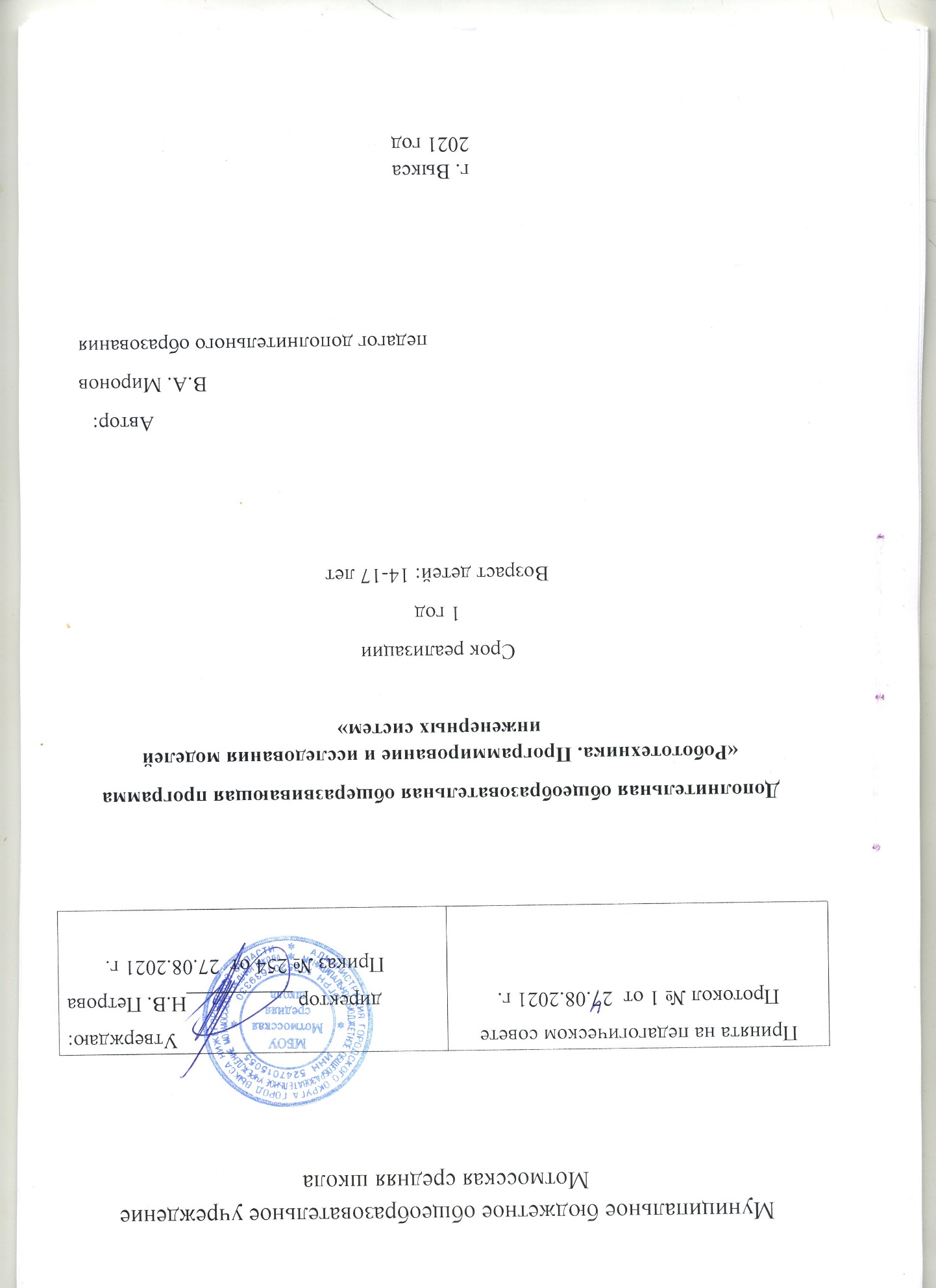 Пояснительная записка Данная программа по робототехнике научно-технической направленности, так как в наше время робототехники и компьютеризации, ребенка необходимо учить решать задачи с помощью автоматов, которые он сам может спроектировать, защищать свое решение и воплотить его в реальной модели, т.е. непосредственно сконструировать и запрограммировать. Техническое творчество — мощный инструмент синтеза знаний, закладывающий прочные основы системного мышления. Таким образом, инженерное творчество и лабораторные исследования — многогранная деятельность, которая должна стать составной частью повседневной жизни каждого обучающегося. Педагогическая целесообразность этой программы заключается в том, что она является целостной и непрерывной в течении всего процесса обучения, и позволяет школьнику шаг за шагом раскрывать в себе творческие возможности и само реализоваться в современном мире. В процессе конструирования и программирования дети получат дополнительное образование в области физики, механики, электроники и информатики. Использование Stem – лабораторий во внеурочной деятельности повышает мотивацию учащихся к обучению, при этом требуются знания практически из всех учебных дисциплин от искусств и истории до математики и естественных наук. Межпредметные занятия опираются на естественный интерес к разработке и постройке различных механизмов. Одновременно занятия Stem – лабораторий как нельзя лучше подходят для изучения основ алгоритмизации и программирования Работа с образовательными конструкторами Stem – лабораторий позволяет школьникам в форме познавательной игры узнать многие важные идеи и развить необходимые в дальнейшей жизни навыки. При построении модели затрагивается множество проблем из разных областей знания – от теории механики до психологии, – что является вполне естественным. Очень важным представляется тренировка работы в коллективе и развитие самостоятельного технического творчества.  Изучая простые механизмы, ребята учатся работать руками (развитие мелких и точных движений), развивают элементарное конструкторское мышление, фантазию, изучают принципы работы многих механизмов. Актуальность данной программы: необходимость вести работу в естественнонаучном направлении для создания базы, позволяющей повысить интерес к дисциплинам среднего звена (физике, биологии, технологии, информатике, геометрии); востребованность развития широкого кругозора школьника и формирования основ инженерного мышления; -отсутствие предмета в школьных программах начального образования, обеспечивающего формирование у обучающихся конструкторских навыков и опыта программирования. Преподавание курса предполагает использование компьютеров и специальных интерфейсных блоков совместно с конструкторами. Важно отметить, что компьютер используется как средство управления моделью; его использование направлено на составление управляющих алгоритмов для собранных моделей. Учащиеся получают представление об особенностях составления программ управления, автоматизации механизмов, моделировании работы систем. Stem – лаборатория позволяет учащимся: совместно обучаться в рамках одной группы; распределять обязанности в своей группе; проявлять повышенное внимание культуре и этике общения; проявлять творческий подход к решению поставленной задачи; создавать модели реальных объектов и процессов; - видеть реальный результат своей работы. Возраст детей, участвующих в реализации данной дополнительной образовательной программы колеблется от 14 до 17 лет. В коллектив могут быть приняты все желающие, не имеющие противопоказаний по здоровью. Сроки реализации программы: 1 год. Цель программы: формирование интереса к техническим видам творчества, развитие конструктивного мышления средствами робототехники. Задачи программы: Обучающие: ознакомление с комплектом Dobot Magician Stem – лабораторий, Stem-мастерских; ознакомление с основами автономного программирования; ознакомление со средой программирования Stem – лабораторий, Stem-мастерских; получение навыков работы с датчиками и двигателями комплекта; получение навыков программирования; развитие навыков решения базовых задач робототехники. Развивающие: развитие конструкторских навыков; развитие логического мышления; - развитие пространственного воображения. Воспитательные: воспитание у детей интереса к техническим видам творчества; развитие коммуникативной компетенции: навыков сотрудничества в коллективе, малой группе (в паре), участия в беседе, обсуждении; -развитие социально-трудовой компетенции: воспитание трудолюбия, самостоятельности, умения доводить начатое дело до конца; формирование и развитие информационной компетенции: навыков работы с различными источниками информации, умения самостоятельно искать, извлекать и отбирать необходимую для решения учебных задач информацию. Методы обучения. Познавательный (восприятие, осмысление и запоминание учащимися нового материала с привлечением наблюдения готовых примеров, моделирования, изучения иллюстраций, восприятия, анализа и обобщения демонстрируемых материалов); Метод проектов (при усвоении и творческом применении навыков и умений в процессе разработки собственных моделей) Систематизирующий (беседа по теме, составление систематизирующих таблиц, графиков, схем и т.д.) Контрольный метод (при выявлении качества усвоения знаний, навыков и умений и их коррекция в процессе выполнения практических заданий) Групповая работа (используется при совместной сборке моделей, а также при разработке проектов) Формы организации учебных занятий. Среди форм организации учебных занятий в данном курсе выделяются: практикум; урок-консультация; урок-ролевая игра; урок-соревнование; выставка; урок проверки и коррекции знаний и умений. Учебно-материальная база. Помещение. Помещение для проведения занятий должно быть достаточно просторным, хорошо проветриваемым, с хорошим естественным и искусственным освещением. Свет должен падать на руки детей с левой стороны. Столы могут быть рассчитаны на два человека, но должны быть расставлены так, чтобы дети могли работать, не стесняя друг друга, а учитель мог подойти к каждому ученику, при этом, не мешая работать другому учащемуся.  Методический фонд. Для успешного проведения занятий необходимо иметь выставку изделий, таблицы с образцами, журналы и книги, инструкционные карты, шаблоны и т. д. Материалы и инструменты. Конструкторы Stem – лабораторий, Stem-мастерских, робототехническая система Dobot Magician компьютер, проектор, экран. Структура проведения занятий Общая организационная часть. Проверка домашнего задания. Знакомство с новыми материалами (просмотр изделий). Практическое выполнение. Уборка рабочих мест. Цели и задачи программы на 1 полугодия Цель: овладение навыками начального технического конструирования, развитие мелкой моторики, координации «глаз-рука», изучение понятий конструкций и ее основных свойствах (жесткости, прочности и устойчивости), развитие навыков взаимодействия в группе. Задачи: Развитие словарного запаса и навыков общения при объяснении работы модели. Установление причинно-следственных связей. Анализ результатов и поиск новых решений. Коллективная выработка идей, упорство при реализации некоторых из них. Экспериментальное исследование, оценка (измерение) влияния отдельных факторов. Проведение систематических наблюдений и измерений. Использование таблиц для отображения и анализа данных. Построение трехмерных моделей по двухмерным чертежам. Логическое мышление и программирование заданного поведения модели. Написание и воспроизведение сценария с использованием модели для наглядности и драматургического эффекта. Содержание учебного курса. 1 полугодие.  Вводное занятие. Мир робототехники. Основы построения конструкций, устройства, приводы. Математическое описание роботов. Конструкции и силы. Рычаги. Колеса и оси. Зубчатые передачи. Первые шаги в робототехнику. Программно-управляемые модели. Обобщающее занятие. Календарно-тематический план. 1 полугодие. К концу 1 полугодия учащиеся должны: Знать: правила безопасной работы, основные компоненты робота –манипулятора Dobot Magician;конструктивные особенности различных моделей, сооружений и механизмов; виды подвижных и неподвижных соединений в роботе - манипуляторе; самостоятельно решать технические задачи в процессе конструирования роботов (планирование предстоящих действий, самоконтроль, применять полученные знания; -создавать модели при помощи специальных элементов по разработанной схеме, по собственному замыслу. Уметь: работать с литературой, с журналами, с каталогами, в интернете (изучать и обрабатывать информацию); самостоятельно решать технические задачи в процессе конструирования роботов (планирование предстоящих действий, самоконтроль, применять полученные знания); -уметь логически мыслить. Цели и задачи программы на 2 полугодие Цель: развитие научно-технического и творческого потенциала личности обучающегося путём организации его деятельности в процессе интеграции начального инженерно-технического конструирования и основ робототехники. Задачи: Определять цели своей деятельности. Углубить знания по основным принципам механики. Находить оптимальные способы реализации поставленных целей, доводить решение задачи до работающей модели. Развивать умение творчески подходить к решению задачи. Развивать умение излагать мысли в чёткой логической последовательности, отстаивать свою точку зрения, анализировать ситуацию и самостоятельно находить ответы на вопросы путём логических рассуждений. Оценивать полученные результаты. Организовывать свою деятельность. Сотрудничать с другими воспитанниками. Основной задачей курса является подготовка учеников к соревнованиям роботов.  Содержание учебного курса (2 полугодие) Вводное занятие. Энергия.  Конструирование. Программно-управляемые модели.  Знакомство с Stem – лабораторий, Stem-мастерскихМеханизмы со смещённым центром. Конструирование. Механические манипуляторы. Программно- управляемые многофункциональные модели роботов. Дифференциальные передачи. Шагающие механизмы. Обобщающее занятие. Календарно-тематический план  К концу 2 полугодия учащиеся должны: Знать: -правила безопасной работы;  -основные компоненты конструкторов Stem-лабораторий и Stem-мастерских;  -конструктивные особенности различных моделей, сооружений и механизмов;  -компьютерную среду, включающую в себя графический язык программирования;  -виды подвижных и неподвижных соединений в конструкторе;  основные приемы конструирования роботов;  -конструктивные особенности различных роботов;  -порядок создания алгоритма программы, действия робототехнических средств; -как использовать созданные программы;  -самостоятельно решать технические задачи в процессе конструирования роботов (планирование предстоящих действий, самоконтроль, применять полученные знания, приемы и опыт конструирования с использованием специальных элементов, и других объектов и т.д.);  -создавать реально действующие модели роботов при помощи специальных элементов по разработанной схеме, по собственному замыслу;  -создавать программы на компьютере для различных роботов;  -корректировать программы при необходимости;  Уметь: -принимать или намечать учебную задачу, ее конечную цель. - проводить сборку робототехнических средств, с применением конструкторов Stem-лабораторий и Stem-мастерских; создавать программы для робототехнических средств. -планировать ход выполнения задания. -рационально выполнять задание. -руководить работой группы или коллектива. -высказываться устно в виде сообщения или доклада. -высказываться устно в виде рецензии ответа товарища. -представлять одну и ту же информацию различными способами. Использованная литература.Копосов Д.Г. Первый шаг в робототехнику: практикум для 5-6 классов. – М.:БИНОМ. Лаборатория знаний, 2012. – 286с.: ил. ISBN 978-5-9963-2544-5 Копосов Д.Г. Первый шаг в робототехнику: рабочая тетрадь для 5-6 классов. – М.:БИНОМ. Лаборатория знаний, 2012. – 87с. ISBN 978-5-9963-0545-2 Злаказов А.С. Уроки Лего-конструирования в школе: методическое пособие. – М.: БИНОМ. Лаборатория знаний, 2011. – 120с.: ил. ISBN 978-5-9963-0272-7 CD. ПервоРобот Lego WeDo. Книга для учителя. Автоматизированные устройства. ПервоРобот. Книга для учителя. LEGO Group, перевод ИНТ, - 134 с., ил. Интернет – ресурсы: www.int-edu.ru http://strf.ru/material.aspx?d_no=40548&CatalogId=221&print=1 http://masters.donntu.edu.ua/2010/iem/bulavka/library/translate.htm http://www.nauka.vsei.ru/index.php?pag=04201008 http://edugalaxy.intel.ru/index.php?automodule=blog&blogid=7&showentry=1948 http://legomet.blogspot.com http://www.memoid.ru/node/Istoriya_detskogo_konstruktora_Lego http://legomindstorms.ru/2011/01/09/creation-history/#more-5 http://www.school.edu.ru/int http://robosport.ru http://myrobot.ru/stepbystep/ http://www.robotis.com/xe/bioloid_en http://www.prorobot.ru/lego/dvijenie_po_spiraly.php http://technic.lego.com/en-us/BuildingInstructions/9398%20Group.aspx http://www.nxtprograms.com/robot_arm/steps.html http://www.mos-cons.ru/mod/forum/discuss.php?d=472 http://www.isogawastudio.co.jp/legostudio/modelgallery_a.html 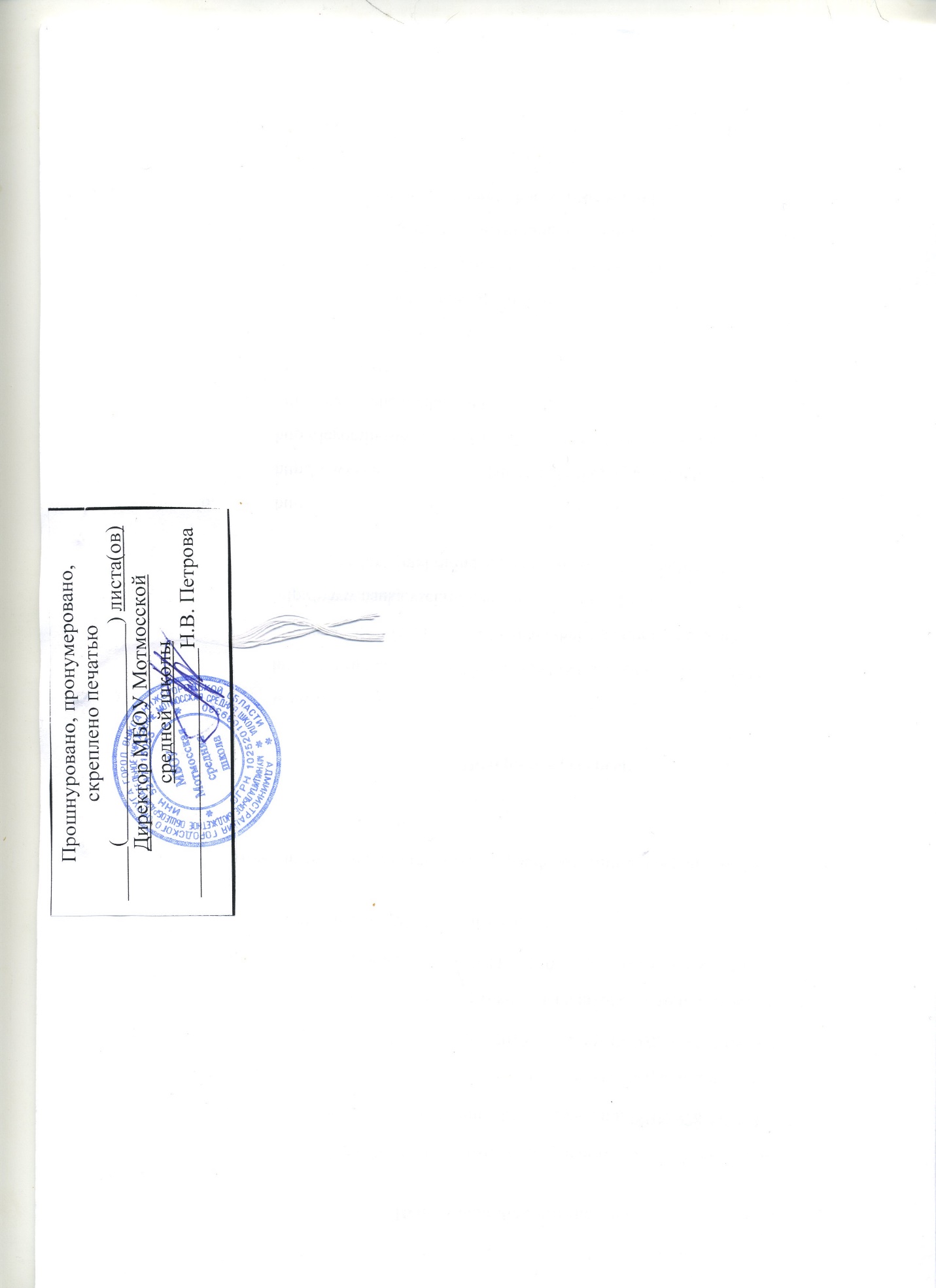 № Наименование Единицы измерения Количество единиц 1 Набор роботизированного манипулятора Dobot Magicianшт 1 2 дополнительный набор элементов для конструирования роботов шт 23 набор для конструирования робототехники начального уровня шт 3№ Содержание темы Время проведения Часы 	 Форма занятий 1.  Правила техники безопасности. Знакомство с роботом – манипулятором Dobot Magician 1 Теория  2.  Пульт управления и режим обучения1 Теория 3.  Письмо и рисование. Графический режим в исследовании робота – манипулятора.1 Теория 4.  3D - печать1 Практика.  53D - печать16 6.  Знакомство с графической средой программирования1 Теория 7.  Автоматическая штамповка печати1 Игра. 8.  Домино1 Практика. 9.  Программа с отложенным стартом1 Практика. 10.Музыка в робототехническом наборе Dobot Magician1Практика11.Подключение светодиодов1Практика12.Подключение датчиков света1Практика13. Соревнования с использованием робота – манипулятора Dobot Magician1Практика14. Соревнования с использованием робота – манипулятора Dobot Magician1Практика15. Соревнования с использованием робота – манипулятора Dobot Magician1Практика13. Соревнования с использованием робота – манипулятора Dobot Magician1Практика№Содержание темы Время проведения Часы 	 Форма занятий 1Светодиод. Управляемый программно -светодиод на роботе.  1 Практика 2Управляемый «вручную» светодиод    1 Практика  3Пьезодинамик на роботе1 Практика. 4Фоторезистор1 Теория, практика. 5Светодиодная сборка1 Практика. 6Понятие «передаточный механизм». Анализ схемы передачи движения в различных механизмах и устройствах.  1 Практика. 7Тактовая кнопка на роботе 1 Практика. 8Синтезатор1 Теория, практика. 9 Дребезг контактов1 Теория. Практика. 10 Семисегментный индикатор1 Теория. Практика. 11Термометр на внешней оболочке робота.1 Теория Практика. 12 Передача данных на ПК. LCD- дисплей.1 Практика. 13 Сервопривод1Практика. 14Шаговый двигатель. Двигатели постоянного тока1 Теория, практика. 15Датчики линии. Управление по ИК каналу1 Практика. 16 Управление по Bluetooth. Мобильная платформа.1 Практика. 17Соревнования по робототехнике1Практика. 18Соревнования по робототехнике1 Практика. 